ĐƠN ĐỀ CỬ/ỨNG CỬTHÀNH VIÊN BAN KIỂM SOÁT CÔNG TY CP CHỨNG KHOÁN MBKính gửi:  Hội đồng quản trị Công ty cổ phần Chứng khoán MB (MBS)Căn cứ vào Thông báo về việc đề cử/ứng cử thành viên Ban Kiểm soát nhiệm kỳ 2013 – 2017 Công ty Cổ phần Chứng khoán MB ngày.......tháng…..năm 2017;Tôi/Chúng tôi là cổ đông/nhóm cổ đông tự nguyện tập hợp thành nhóm cổ đông sở hữu trên 05% tổng số cổ phần phổ thông của MBS trong thời hạn liên tục ít nhất sáu (06) tháng tính đến ngày chốt danh sách cổ đông thực hiện quyền tham dự Đại hội đồng cổ đông thường niên năm 2017, danh sách cụ thể như sau:Tôi/Chúng tôi xin thông báo và cam kết với MBS như sau:Thống nhất đề cử/ứng cử người có tên dưới đây được bầu vào Ban kiểm soát để thay thế cho thành viên xin từ nhiệm, cụ thể như sau:Nhằm đảm bảo tính pháp lý của việc đề cử các ứng viên vào Ban kiểm soát của MBS, Tôi/Chúng tôi cam kết:Đảm bảo tính chính xác, trung thực của các thông tin cung cấp;Có đủ điều kiện để tiến hành đề cử ứng viên theo quy định của pháp luật và Điều lệ Công ty.Ứng viên được đề cử/ứng cử đảm bảo các tiêu chuẩn, điều kiện theo quy định pháp luật, Điều lệ MBS. Tôi/Chúng tôi xin gửi kèm theo Đơn đề cử/ứng cử này hồ sơ có liên quan của ứng cử viên lập theo đúng quy định của pháp luật.	CHỮ KÝ CỦA CỔ ĐÔNG/NHÓM CỔ ĐÔNG	         (Ký, ghi rõ họ tên, đóng dấu (nếu có))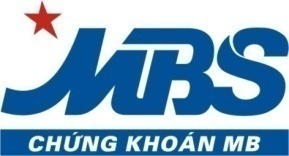 CỘNG HÒA XÃ HỘI CHỦ NGHĨA VIỆT NAMĐộc lập – Tự do – Hạnh phúc---------- 		           Hà Nội, ngày ….. tháng …. năm 2017STTHỌ TÊN CỔ ĐÔNGSố CMND/CCCD/ĐKKDSỐ CP SỞ HỮU LIÊN TỤC TRONG VÒNG 6 THÁNG TRƯỚC NGÀY HÔM NAYTỶ LỆ/TỔNG SỐ CỔ PHẦN CỦA MBSCHỮ KÝ(VÀ ĐÓNG DẤU TRONG TRƯỜNG HỢP CỔ ĐÔNG LÀ ĐẠI DIỆN PHẦN VỐN GÓP CỦA DOANH NGHIỆP)1234….TỔNG CỘNGTỔNG CỘNGSTTHọ tên ứng cử viên BKSSố CMND/CCCD/Hộ chiếu, Nơi cấp, Ngày cấp123…